УКРАЇНА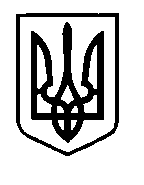 Прилуцька міська радаЧернігівська областьУправління освіти Про підсумки атестації педагогічних працівників навчальних закладів міста у 2022-2023 навчальному роціВідповідно до Типового положення про атестацію педагогічних працівників, затвердженого  наказом МОН України від 06.10.2010 № 930 (із змінами) та на підставі рішення атестаційної комісії управління освіти Прилуцької міської ради (протокол № 4 від 03.04.2023 року)НАКАЗУЮ:Встановити відповідність раніше присвоєній кваліфікаційній категорії «спеціаліст вищої категорії»:Бабенко Тетяні Миколаївні – вчителю історії та правознавства Прилуцького ліцею  № 1 ім. Георгія Вороного.Сідько Світлані Миколаївні – вчителю хімії та біології Прилуцького ліцею  № 1 ім. Георгія Вороного.Солдатенко Валентині Володимирівні – вчителю англійської мови Прилуцького ліцею  № 1 ім. Георгія Вороного.Гончаровій Людмилі Анатоліївні – вчителю музичного мистецтва Прилуцького ліцею № 1 ім. Георгія ВороногоШматко Андрію Івановичу – вчителю фізичної культури Прилуцького ліцею № 1 ім. Георгія ВороногоОлійник Тетяні Миколаївні – вчителю початкових класів Прилуцького ліцею  № 1 ім. Георгія ВороногоДаниленко Лідії Павлівні – вчителю початкових класів Прилуцького ліцею № 1 ім. Георгія ВороногоФедуловій Людмилі Володимирівні – вчителю початкових класів Прилуцького ліцею № 1 ім. Георгія ВороногоЛісовець Олені В’ячеславівні – вчителю початкових класів Прилуцького ліцею № 1 ім. Георгія ВороногоФатєєву Володимиру Михайловичу – вчителю фізичної культури Прилуцького ліцею № 1 ім. Георгія ВороногоВертелецькому Віктору Володимировичу – вчителю трудового навчання Прилуцької загальноосвітньої школи І-ІІІ ст. № 2Мамич Світлані Леонідівні – вчителю математики Прилуцької загальноосвітньої школи І-ІІІ ст. № 2Легецькій Вірі Сергіївні – вчителю початкових класів Прилуцького ліцею № 3 імені Сергія Гордійовича ШовкунаГурбі Валентині Володимирівні – вчителю початкових класів Прилуцького ліцею № 3 імені Сергія Гордійовича ШовкунаКатаєвій Тетяні Тарасівні – вчителю початкових класів Прилуцького ліцею № 3 імені Сергія Гордійовича ШовкунаВасько Валентині Володимирівні – вчителю хімії та біології Прилуцького ліцею № 3 імені Сергія Гордійовича ШовкунаПомазану Олегу Володимировичу – вчителю географії Прилуцького ліцею № 3 імені Сергія Гордійовича ШовкунаКоваль Світлані Миколаївні – вчителю початкових класів Прилуцького ліцею № 3 імені Сергія Гордійовича ШовкунаЛозі Наталії Вікторівні – вчителю української мови та літератури Прилуцького ліцею № 5 імені Віктора Андрійовича ЗатолокінаБойко Наталії Василівні – вчителю української мови та літератури Прилуцького ліцею № 5 імені Віктора Андрійовича ЗатолокінаПащенко Світлані Олексіївні – вчителю біології Прилуцького ліцею № 5 імені Віктора Андрійовича ЗатолокінаДубовик Юлії Юріївні – вчителю англійської мови Прилуцького ліцею № 5 імені Віктора Андрійовича ЗатолокінаЧепурній Оксані Анатоліївні – вчителю трудового навчання (обслуговуючі види праці) Прилуцького ліцею № 5 імені Віктора Андрійовича ЗатолокінаПономаренко Олені Петрівні – вчителю початкових класів Прилуцького ліцею № 5 імені Віктора Андрійовича ЗатолокінаБойко Людмилі Юріївні – вчителю української мови та літератури Прилуцького закладу загальної середньої освіти І-ІІІ ступенів № 6 Гавриловій Тетяні Юріївні – вчителю іноземної мови  Прилуцького закладу загальної середньої освіти І-ІІІ ступенів № 6 Дуці Ірині Володимирівні – вчителю початкових класів Прилуцького закладу загальної середньої освіти І-ІІІ ступенів № 6 Іценко Ірині Олександрівні – вчителю української мови та літератури Прилуцького закладу загальної середньої освіти І-ІІІ ступенів № 6 Лисенко Анні Іванівні – вчителю іноземної мови Прилуцького закладу загальної середньої освіти І-ІІІ ступенів № 6 Назарині Юлії Миколаївні – практичному психологу Прилуцького закладу загальної середньої освіти І-ІІІ ступенів № 6 Пащенку Олегу Вікторовичу – вчителю іноземної мови Прилуцького закладу загальної середньої освіти І-ІІІ ступенів № 6 Самотескул Наталії Василівні – вчителю української мови та літератури Прилуцького закладу загальної середньої освіти І-ІІІ ступенів № 6 Тарнопольській Людмилі Іванівні – вихователю групи продовженого дня Прилуцького закладу загальної середньої освіти І-ІІІ ступенів № 6 Костриці Наталії Іванівні – вчителю математики Прилуцького закладу загальної середньої освіти І-ІІІ ступенів № 6 Федосенко Олені Григорівні – вчителю біології Прилуцького закладу загальної середньої освіти І-ІІІ ступенів № 7 Кравченку Андрію Миколайовичу – вчителю фізичної культури Прилуцького закладу загальної середньої освіти І-ІІІ ступенів № 7 Воробйовій Наталії Олексіївні – вчителю історії та правознавства Прилуцького закладу загальної середньої освіти І-ІІІ ступенів № 7 Величко Людмилі Олексіївні – вчителю початкових класів Прилуцького закладу загальної середньої освіти І-ІІІ ступенів № 7 Бойко Ользі Миколаївні – вчителю початкових класів Прилуцького закладу загальної середньої освіти І-ІІІ ступенів № 7 Петриченко Леніані Юріївні – вчителю початкових класів Прилуцького закладу загальної середньої освіти І-ІІІ ступенів № 7 Скорині Тетяні Василівні – вчителю хімії та біології Прилуцького ліцею № 9Гапон Тетяні Анатоліївні – вчителю іноземної мови Прилуцького ліцею № 9Соловей Людмилі Григорівні – вчителю англійської мови Прилуцького ліцею № 9Яровій Ларисі Вікторівні – вчителю початкових класів Прилуцького ліцею № 9Сиромятніковій Юлії Олександрівні – вчителю початкових класів Прилуцького ліцею № 9Волобуєвій Світлані Володимирівні – практичному психологу Прилуцького ліцею № 9Волобуєвій Світлані Володимирівні – соціальному педагогу Прилуцького ліцею № 9Кобзистій Людмилі Борисівні – вчителю історії та правознавства Прилуцького ліцею № 12Пилипенко Тетяні Віталіївні – вчителю фізики та астрономії Прилуцького ліцею № 12Желібі Тетяні Григорівні – вчителю хімії та основ здоров’я Прилуцького ліцею № 12Якубовській Тетяні Олександрівні – вчителю початкових класів Прилуцького ліцею № 12Перепелиці Світлані Миколаївні – вихователю групи продовженого дня Прилуцького ліцею № 12Чижик Світлані Іванівні – вчителю образотворчого мистецтва Прилуцького ліцею № 12Кічі Ірині Валеріївні – вчителю математики Прилуцького ліцею № 13 імені Святителя Іоасафа БєлгородськогоБойко Лідії Дмитрівні – вчителю біології Прилуцького ліцею № 13 імені Святителя Іоасафа БєлгородськогоВасилюк Олені Валеріївні – вчителю хімії та біології Прилуцького ліцею № 13 імені Святителя Іоасафа БєлгородськогоМосціпан Олені Станіславівні – вчителю початкових класів Прилуцького ліцею № 13 імені Святителя Іоасафа БєлгородськогоЧайці Ірині Василівні – вчителю англійської мови Прилуцького ліцею № 13 імені Святителя Іоасафа БєлгородськогоЄрмаку Олегу Анатолійовичу – вчителю математики Прилуцького ліцею № 14 Захаровій Світлані Михайлівні – вчителю початкових класів Прилуцького ліцею № 14 Мірошніченко Світлані Андріївні – вчителю початкових класів Прилуцького ліцею № 14 Симиряко Ользі Юріївні – вчителю української мови та літератури Прилуцького ліцею № 14 Черненку Юрію Васильовичу– вчителю трудового навчання Прилуцького ліцею № 14 Загребельній Оксані Володимирівні – керівнику музичному дошкільного навчального закладу № 4 Білоус Світлані Володимирівні – вихователю дошкільного навчального закладу (ясел-садка)  комбінованого типу № 11 Коноваленко Аллі Валентинівні – вчителю-логопеду закладу дошкільної освіти (ясел-садка) комбінованого типу № 15Христюк Оксані Володимирівні – вихователю закладу дошкільної освіти (ясел-садка) комбінованого типу № 15Швидковій Ірині Миколаївні – вихователю-методисту дошкільного навчального закладу № 19 Котелененць Марині Григорівні – керівнику музичному дошкільного навчального закладу (ясел-садка) комбінованого типу № 25 Потіпаці Олені Анатоліївні – керівнику музичному дошкільного навчального закладу (ясел-садка) комбінованого типу № 25 Лящук Ларисі Іванівні – вихователю дошкільного навчального закладу (ясел-садка) комбінованого типу № 25 Тєпловій Людмилі Олександрівні – вчителю-дефектологу дошкільного навчального закладу (ясел-садка) комбінованого типу № 25 Бровенко Ларисі Петрівні – вихователю дошкільного навчального закладу (ясел-садка)  комбінованого типу № 25 Клугман Олені Григорівні – практичному психологу дошкільного навчального закладу (ясел-садка) комбінованого типу № 26 Безкровній Любові Михайлівні – вихователю дошкільного навчального закладу (ясел-садка) комбінованого типу № 26 Користельовій Галині Борисівні – вихователю дошкільного навчального закладу (ясел-садка) комбінованого типу № 26 Стовпник Любові Миколаївні – вихователю дошкільного навчального закладу (ясел-садка) комбінованого типу № 27 Халімон Ользі Григорівні – практичному психологу дошкільного навчального закладу (ясел-садка) комбінованого типу № 27 Харченко Світлані Володимирівні – вихователю дошкільного навчального закладу (ясел-садка) комбінованого типу № 27 Колосковій Людмилі Євгеніївні – керівнику музичному дошкільного навчального закладу № 28 центру С.Ф. Русової.Присвоїти кваліфікаційну категорію «спеціаліст вищої категорії»:Димовій Жанні Віталіївні – вчителю початкових класів Прилуцького ліцею № 1 ім. Георгія ВороногоПопенко Олесі Леонідівні – вчителю початкових класів Прилуцького ліцею № 1 ім. Георгія ВороногоШматко Галині Володимирівні – соціальному педагогу Прилуцького ліцею № 1 ім. Георгія ВороногоНауменку Володимиру Миколайовичу – вчителю трудового навчання, інформатики Прилуцького ліцею № 3 імені Сергія Гордійовича ШовкунаСидоренко Ніні Григорівні – вчителю початкових класів  Прилуцького закладу загальної середньої освіти І-ІІІ ступенів № 7 Федоренко Людмилі Миколаївні – вчителю української мови та літератури, зарубіжної  літератури Прилуцького закладу загальної середньої освіти І-ІІІ ступенів № 7 Парубець Світлані Володимирівні – вчителю зарубіжної літератури Прилуцького ліцею № 9Кухарчук Надії Миколаївні – вихователю дошкільного навчального закладу (ясел-садка) комбінованого типу № 29 Пунько Світлані Василівні – вихователю дошкільного навчального закладу (ясел-садка) комбінованого типу № 29 Встановити відповідність раніше присвоєному педагогічному званню «учитель-методист»:Бабенко Тетяні Миколаївні – вчителю історії та правознавства Прилуцького ліцею  № 1 ім. Георгія Вороного.Сідько Світлані Миколаївні – вчителю хімії та біології Прилуцького ліцею  № 1 ім. Георгія Вороного.Лісовець Олені В’ячеславівні – вчителю початкових класів Прилуцького ліцею № 1 ім. Георгія ВороногоЛозі Наталії Вікторівні – вчителю української мови та літератури Прилуцького ліцею № 5 імені Віктора Андрійовича ЗатолокінаБойко Наталії Василівні – вчителю української мови та літератури Прилуцького ліцею № 5 імені Віктора Андрійовича ЗатолокінаПащенко Світлані Олексіївні – вчителю біології Прилуцького ліцею № 5 імені Віктора Андрійовича ЗатолокінаЧепурній Оксані Анатоліївні – вчителю трудового навчання (обслуговуючі види праці) Прилуцького ліцею № 5 імені Віктора Андрійовича ЗатолокінаПономаренко Олені Петрівні – вчителю початкових класів Прилуцького ліцею № 5 імені Віктора Андрійовича ЗатолокінаІценко Ірині Олександрівні – вчителю української мови та літератури Прилуцького закладу загальної середньої освіти І-ІІІ ступенів № 6 Самотескул Наталії Василівні – вчителю української мови та літератури Прилуцького закладу загальної середньої освіти І-ІІІ ступенів № 6 Бойко Ользі Миколаївні – вчителю початкових класів Прилуцького закладу загальної середньої освіти І-ІІІ ступенів № 7 Скорині Тетяні Василівні – вчителю хімії та біології Прилуцького ліцею № 9Сиромятніковій Юлії Олександрівні – вчителю початкових класів Прилуцького ліцею № 9Якубовській Тетяні Олександрівні – вчителю початкових класів Прилуцького ліцею № 12Бойко Лідії Дмитрівні – вчителю біології Прилуцького ліцею № 13 імені Святителя Іоасафа БєлгородськогоМосціпан Олені Станіславівні – вчителю початкових класів Прилуцького ліцею № 13 імені Святителя Іоасафа БєлгородськогоЧайці Ірині Василівні – вчителю англійської мови Прилуцького ліцею № 13 імені Святителя Іоасафа БєлгородськогоТєпловій Людмилі Олександрівні – вчителю-дефектологу дошкільного навчального закладу (ясел-садка) комбінованого типу № 25 Встановити відповідність раніше присвоєному педагогічному званню «старший учитель»:Солдатенко Валентині Володимирівні – вчителю англійської мови Прилуцького ліцею  № 1 ім. Георгія ВороногоГончаровій Людмилі Анатоліївні – вчителю музичного мистецтва Прилуцького ліцею № 1 ім. Георгія ВороногоШматко Андрію Івановичу – вчителю фізичної культури Прилуцького ліцею № 1 ім. Георгія ВороногоОлійник Тетяні Миколаївні – вчителю початкових класів Прилуцького ліцею  № 1 ім. Георгія ВороногоДаниленко Лідії Павлівні – вчителю початкових класів Прилуцького ліцею № 1 ім. Георгія ВороногоФедуловій Людмилі Володимирівні – вчителю початкових класів Прилуцького ліцею № 1 ім. Георгія ВороногоФатєєву Володимиру Михайловичу – вчителю фізичної культури Прилуцького ліцею № 1 ім. Георгія ВороногоМамич Світлані Леонідівні – вчителю математики Прилуцької загальноосвітньої школи І-ІІІ ст. № 2Гурбі Валентині Володимирівні – вчителю початкових класів Прилуцького ліцею № 3 імені Сергія Гордійовича ШовкунаКатаєвій Тетяні Тарасівні – вчителю початкових класів Прилуцького ліцею № 3 імені Сергія Гордійовича ШовкунаКоваль Світлані Миколаївні – вчителю початкових класів Прилуцького ліцею № 3 імені Сергія Гордійовича ШовкунаДуці Ірині Володимирівні – вчителю початкових класів Прилуцького закладу загальної середньої освіти І-ІІІ ступенів № 6 Лисенко Анні Іванівні – вчителю іноземної мови Прилуцького закладу загальної середньої освіти І-ІІІ ступенів № 6 Костриці Наталії Іванівні – вчителю математики Прилуцького закладу загальної середньої освіти І-ІІІ ступенів № 6 Федосенко Олені Григорівні – вчителю біології Прилуцького закладу загальної середньої освіти І-ІІІ ступенів № 7 Воробйовій Наталії Олексіївні – вчителю історії та правознавства Прилуцького закладу загальної середньої освіти І-ІІІ ступенів № 7 Величко Людмилі Олексіївні – вчителю початкових класів Прилуцького закладу загальної середньої освіти І-ІІІ ступенів № 7 Петриченко Леніані Юріївні – вчителю початкових класів Прилуцького закладу загальної середньої освіти І-ІІІ ступенів № 7 Гапон Тетяні Анатоліївні – вчителю іноземної мови Прилуцького ліцею № 9Кобзистій Людмилі Борисівні – вчителю історії та правознавства Прилуцького ліцею № 12Пилипенко Тетяні Віталіївні – вчителю фізики та астрономії Прилуцького ліцею № 12Желібі Тетяні Григорівні – вчителю хімії та основ здоров’я Прилуцького ліцею № 12Чижик Світлані Іванівні – вчителю образотворчого мистецтва Прилуцького ліцею № 12Василюк Олені Валеріївні – вчителю хімії та біології Прилуцького ліцею № 13 імені Святителя Іоасафа БєлгородськогоЄрмаку Олегу Анатолійовичу – вчителю математики Прилуцького ліцею № 14 Захаровій Світлані Михайлівні – вчителю початкових класів Прилуцького ліцею № 14 Мірошніченко Світлані Андріївні – вчителю початкових класів Прилуцького ліцею № 14 Симиряко Ользі Юріївні – вчителю української мови та літератури Прилуцького ліцею № 14 Черненку Юрію Васильовичу– вчителю трудового навчання Прилуцького ліцею № 14 Коноваленко Аллі Валентинівні – вчителю логопеду закладу дошкільної освіти (ясел-садка) комбінованого типу № 15Присвоїти педагогічне звання «старший учитель»:Яровій Ларисі Вікторівні – вчителю початкових класів Прилуцького ліцею № 9Присвоїти педагогічне звання «учитель-методист»:Кічі Ірині Валеріївні – вчителю математики Прилуцького ліцею № 13 імені Святителя Іоасафа БєлгородськогоПрисвоїти педагогічне звання «вихователь-методист»:Потіпаці Олені Анатоліївні – керівнику музичному дошкільного навчального закладу (ясел-садка) комбінованого типу № 25 Лящук Ларисі Іванівні – вихователю дошкільного навчального закладу (ясел-садка) комбінованого типу № 25 Користельовій Галині Борисівні – вихователю дошкільного навчального закладу (ясел-садка) комбінованого типу № 26 Встановити відповідність раніше присвоєному педагогічному званню «вихователь-методист»:Тарнопольській Людмилі Іванівні – вихователю групи продовженого дня Прилуцького закладу загальної середньої освіти І-ІІІ ступенів № 6 Білоус Світлані Володимирівні – вихователю дошкільного навчального закладу комбінованого типу (ясла-садок) № 11 Науменко Надії Іванівні – керівнику музичному закладу дошкільної освіти (ясел-садка) комбінованого типу № 15Христюк Оксані Володимирівні – вихователю закладу дошкільної освіти (ясел-садка) комбінованого типу № 15Котеленець Марині Григорівні – керівнику музичному дошкільного навчального закладу (ясел-садка) комбінованого типу № 25 Безкровній Любові Михайлівні – вихователю дошкільного навчального закладу (ясел-садка) комбінованого типу № 26 Стовпник Любові Миколаївні – вихователю дошкільного навчального закладу (ясел-садка) комбінованого типу № 27 Встановити відповідність раніше присвоєному педагогічному званню «старший вихователь»:Швидковій Ірині Миколаївні – вихователю-методисту дошкільного навчального закладу № 19 Встановити відповідність раніше присвоєному педагогічному званню «керівник гуртка-методист»:Тищенко Наталії Валеріївні – керівнику гуртка ЦТДЮВстановити відповідність раніше присвоєному педагогічному званню «практичний психолог-методист»:Назарині Юлії Миколаївні – практичному психологу Прилуцького закладу загальної середньої освіти І-ІІІ ступенів № 6 Волобуєвій Світлані Володимирівні – практичному психологу Прилуцького ліцею № 9Клугман Олені Григорівні – практичному психологу дошкільного навчального закладу (ясел-садка) комбінованого типу № 26 Встановити 12 тарифний розряд:Фот Ірині Дмитрівні, асистенту вчителя-реабілітолога Центру комплексної реабілітації дітей з інвалідністю «Світанок»Вважати такими, що відповідають займаній посаді:Бондаренко Олену Володимирівну - заступника директора з навчально- виховної роботи Прилуцького закладу загальної середньої освіти І-ІІІ ступенів № 7 Кобзисту Людмилу Борисівну – заступника директора з навчально- виховної роботи Прилуцького ліцею № 12Кічу Ірину Валеріївну – заступника директора з навчально-виховної роботи Прилуцького ліцею № 13 імені Святителя Іоасафа БєлгородськогоВасилюк Олену Валеріївну – заступника директора з навчально-виховної роботи Прилуцького ліцею № 13 імені Святителя Іоасафа БєлгородськогоФот Ірину Дмитрівну – асистента вчителя-реабілітолога Центру комплексної реабілітації дітей з інвалідністю «Світанок»Кореняк Наталію Володимирівну – фахівця (консультанта) КУ «Інклюзивно-ресурсний центр»Гапченко Людмилу Миколаївну – консультанта КУ «Прилуцький центр ПРПП»Зубко Тетяну Анатоліївну – консультанта КУ «Прилуцький центр ПРПП»Клугмана Дмитра Григоровича – консультанта КУ «Прилуцький центр ПРПП»Керівникам навчальних закладів міста:1. Постійно вдосконалювати організацію роботи щодо вивчення системи роботи педагогічних працівників, які підлягають атестації.Забезпечити належну і своєчасну підготовку атестаційних матеріалів та подання їх до атестаційної комісії управління освіти Прилуцької міської ради в установлені терміни.3. Забезпечити виконання вимог п. 1.8. Типового положення про атестацію педагогічних працівників щодо термінів проходження педагогічними працівниками курсів підвищення кваліфікації.Перерахунок заробітної плати щодо відповідності раніше присвоєним кваліфікаційній категорії «спеціаліст вищої категорії» та педагогічним званням, присвоєння кваліфікаційної категорії «спеціаліст вищої категорії» та педагогічних звань, централізованій бухгалтерії управління освіти, бухгалтерії Прилуцького ліцею № 1 ім. Георгія Вороного та Прилуцького закладу загальної середньої освіти І-ІІІ ступенів №№ 6, 7 проводити з 06 квітня 2023 року.  Контроль за виконанням даного наказу залишаю за собою.В.о. начальника управління освітиПрилуцької міської ради					Тетяна ГУЛЯЄВА06 квітня 2023 р.НАКАЗм. Прилуки№ 39